本校中學部101學年度第二學期休業式照片（102.06.28）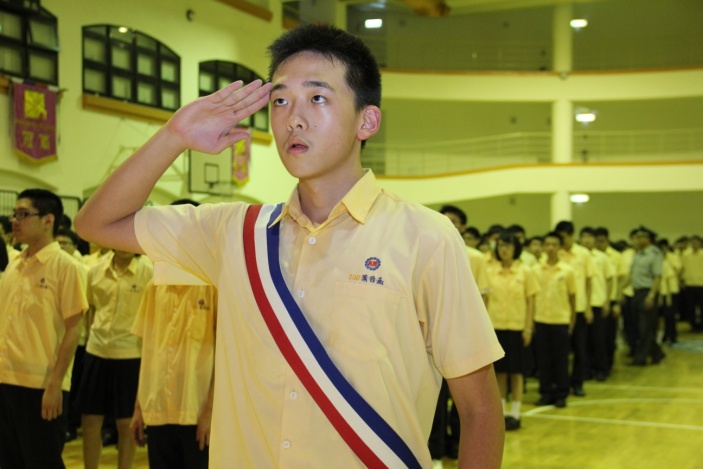 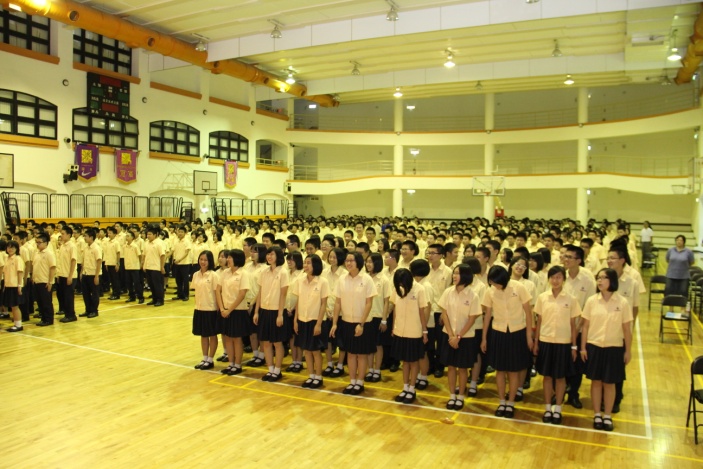 說明：說明：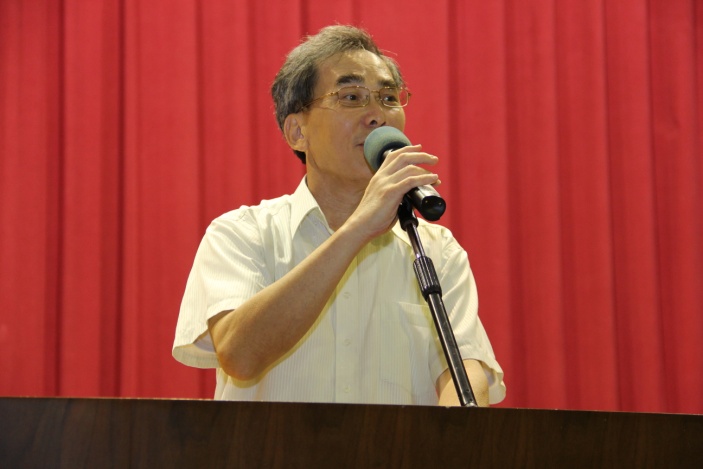 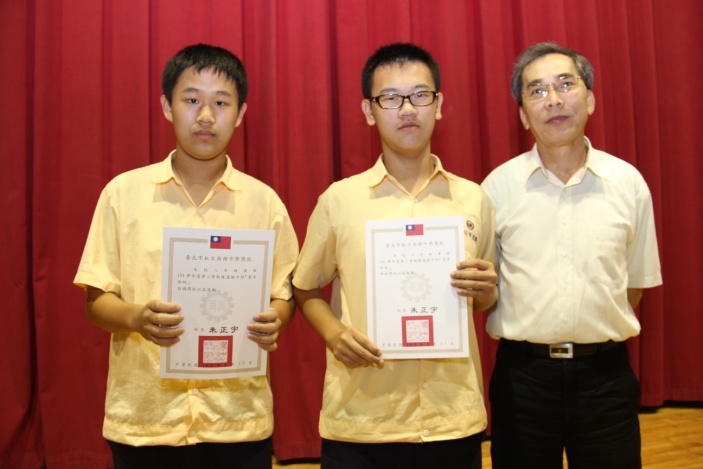 說明：說明：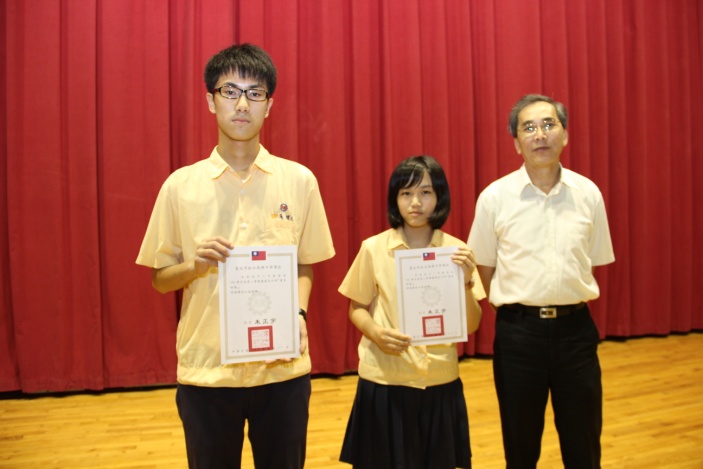 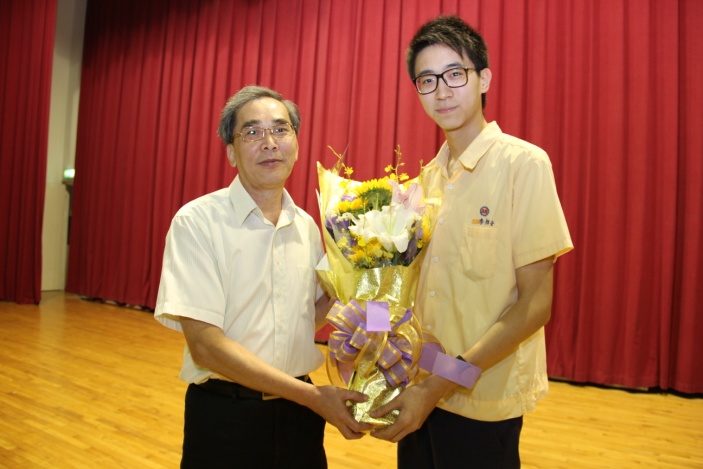 說明：說明：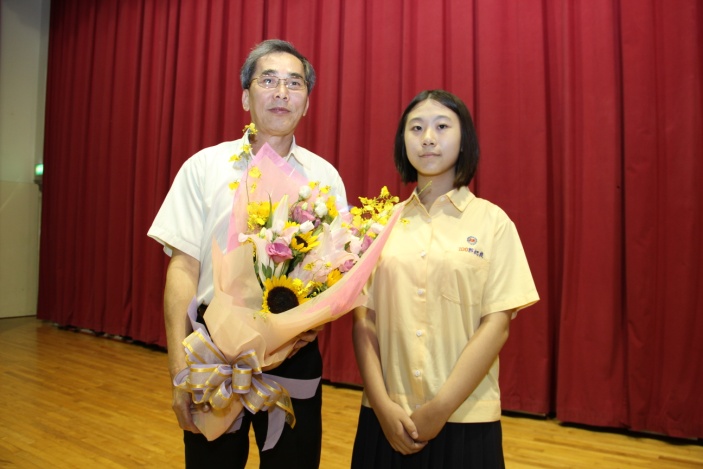 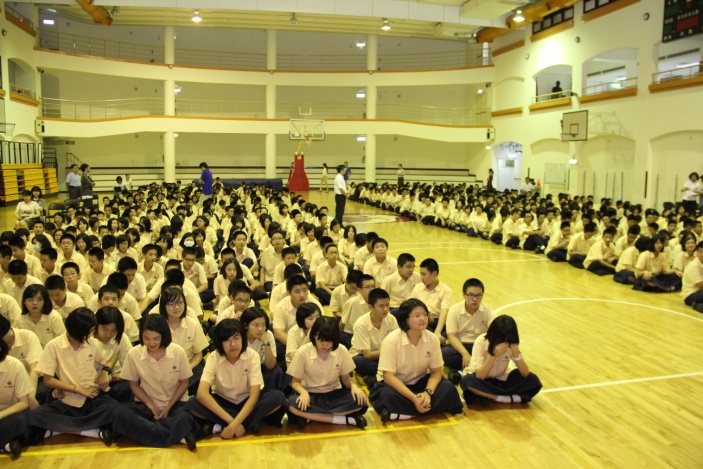 說明：說明：